ПОЛОЖЕНИЕо проведении чемпионата и первенства Федерации тхэквондо (ИТФ) России среди юниоров и юниорок,первенства Федерации тхэквондо (ИТФ) России среди юношей и девушек по тхэквондо (ИТФ) 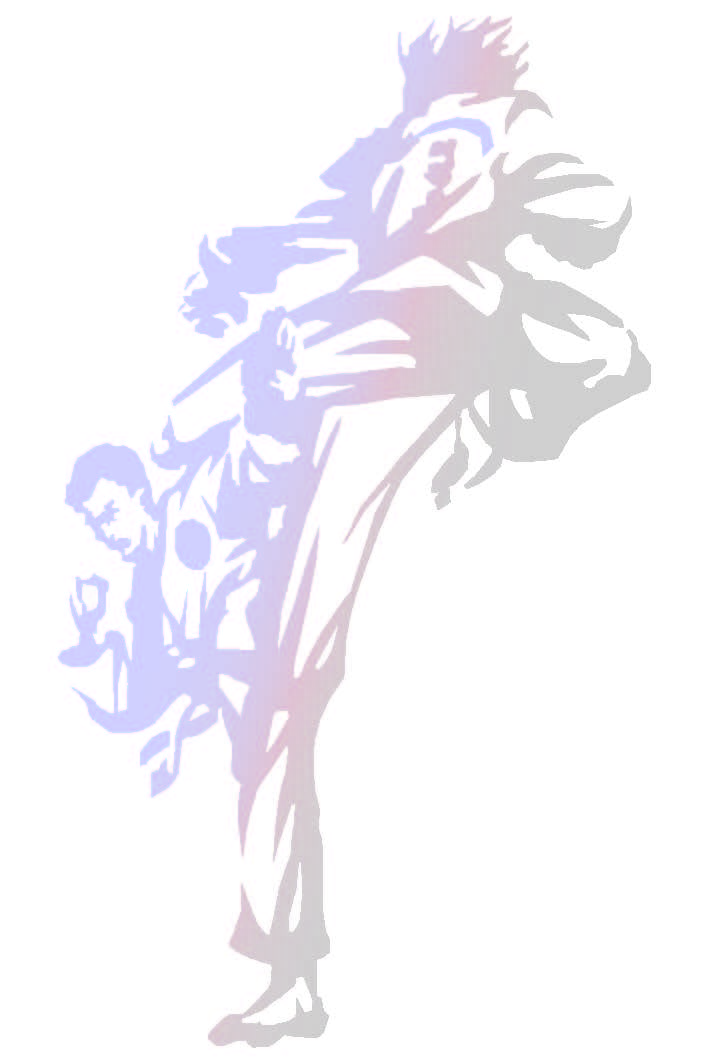 2018 года.5-11 марта 2018г.
г. Сочи1.  Цели  и  задачи.Чемпионат и Первенство Федерации тхэквондо (ИТФ) России (далее «соревнования»),проводятся в соответствии с Единым календарным планом Федерации тхэквондо (ИТФ) России.Соревнования проводятся в соответствии с правилами вида спорта тхэквондо дисциплина ИТФ.Соревнования проводятся с целью популяризации, пропаганды и развития тхэквондо в Российской Федерации и решают следующие задачи: повышение уровня спортивного мастерства ведущих спортсменов;подготовка спортсменов к крупнейшим международным соревнованиям;отбор сильнейших спортсменов в сборную команду страны;определение уровня работы в регионах страны;пропаганда здорового образа жизни;укрепление межрегиональных связей;подведение итогов работы по развитию тхэквондо в России.
Чемпионат и Первенство Федерации тхэквондо (ИТФ) России проводится с целью формирования сборной команды России по тхэквондо (ИТФ) на Чемпионат и Первенство Европы 2018 (Эстония, г. Таллинн).2. Организаторы соревнований.Общее руководство подготовкой и проведением соревнований осуществляется   Федерацией тхэквондо (ИТФ) России и Краснодарской краевой спортивной Федерацией тхэквондо (ИТФ).Подготовку и техническое обеспечение соревнований осуществляет организационный комитет, возглавляемый  Шином Ю.А. В соответствии с пунктом 2.4 статьи 16.1 Федерального закона 
от 4 декабря 2007 года № 329-ФЗ «О физической культуре и спорте в Российской Федерации», непосредственным  организатором соревнований выступает Региональная общественная организация Краснодарская краевая спортивная Федерация тхэквондо (ИТФ).Содействие в организации и проведении соревнований осуществляют:- Департамент по физической культуре и спорту г. Сочи  (далее-Комитет);Непосредственное проведение соревнований возлагается на Главную судейскую коллегию (далее - ГСК) соревнований. Соревнования проводятся по правилам, утвержденным Международной федерацией тхэквондо ИТФ в 2017 голу с учетом изменений и дополнений по состоянию на день соревнований.Организаторам и участникам запрещается оказывать противоправное влияние на результаты соревнований, участвовать в азартных играх в букмекерских конторах и тотализаторах путём заключения пари на официальные спортивные соревнования в соответствии с требованиями, установленными пунктом 3 части 4 статьи 26.2 Федерального закона от 4 декабря 2007 года № 329-ФЗ «О физической культуре и спорте в Российской Федерации».3. Обеспечение безопасности участников и зрителей.Соревнования проводятся на спортивных сооружениях, отвечающих требованиям соответствующих нормативно-правовых актов, действующих на территории Российской Федерации и направленных на обеспечение общественного порядка и безопасности участников и зрителей, а также при наличии актов готовности объекта спорта к проведению соревнований, утверждаемых в установленном порядке.Обеспечение безопасности участников и зрителей осуществляется согласно требованиям Правил обеспечения безопасности при проведении официальных спортивных соревнований, утвержденных постановлением Правительства Российской Федерации от 18 апреля 2014 г. № 353.Участие в соревнованиях осуществляется только при наличии договора страхования жизни и здоровья от несчастных случаев, который представляется в комиссию по допуску участников на каждого участника соревнований. Страхование участников  соревнований может производиться как за счет бюджетных, так и внебюджетных средств в соответствии с законодательством Российской Федерации и субъектов Российской Федерации.Оказание скорой медицинской помощи осуществляется в соответствии с приказом Министерства здравоохранения Российской Федерации от 01.03.2016 № 134 Н «О порядке организации оказания медицинской помощи лицам, занимающимся физической культурой и спортом (в том числе при подготовке и проведении физкультурных мероприятий и спортивных мероприятий), включая порядок медицинского осмотра лиц, желающих пройти спортивную подготовку, заниматься физической культурой и спортом в организациях и (или) выполнить нормативы испытаний (тестов) Всероссийского физкультурно-спортивного комплекса “Готов к труду и обороне”».Обеспечение медицинской помощью участников соревнований возлагается на РОО Краснодарская краевая спортивная Федерация тхэквондо (ИТФ).4. Сроки, место проведения. 05-11 марта 2018 г.г. Сочи, Краснодарский край , ул. Бзугу  6, ФГБУ «Юг-Спорт»5. Программа соревнований.Соревнования проводятся по соревновательным разделам тхэквондо (ИТФ) – личным и командным, согласно Правилам вида спорта – тхэквондо, дисциплина ИТФ, в соответствии с Турнирным регламентом  ИТФ., с учётом изменений и дополнений Правил соревнований 2017 года. Технические комплексы будут проводиться по новой системе оценки в  финальных встречах.Весовые категории будут проводится по круговой системе только где заявлено 4 и менее спортсмена при согласовании ГСК соревнований. 6.  Участники соревнований.	К соревнованиям допускаются спортсмены, являющиеся  гражданами Российской Федерации, имеющие соответствующую квалификацию, допуск специализированного врачебно-физкультурного учреждения, соответствующих возрастных групп, представляющие региональные спортивные общественные организации, являющиеся членами Федерации тхэквондо (ИТФ) России.Спортивные делегации регионов, не заплативших ежегодный членский взнос в Федерацию тхэквондо (ИТФ) России за 2017-2018 гг., к соревнованиям не допускаются.7. Форма одежды и экипировка участников соревнований.           Участники соревнований обязаны иметь соответствующую экипировку и соблюдать установленный Турнирными Правилами ИТФ дресс-код.Вся экипировка спортсмена должна соответствовать цвету угла в соответствии с позицией на площадке (красный и синий комплект снаряжения). Защитная экипировка спортсмена должна быть в исправном состоянии без видимых повреждений.8. Форма одежды судей.Судьи должны соответствовать установленному Турнирными Правил ИТФдресс-код: тёмно-синий костюм, белая рубашка и белая обувь (спортивная), тёмно-синий галстук, белые носки.9. Форма одежды тренеров и секундантов.Секунданты и тренеры должны соответствовать установленному  Турнирными Правилами ИТФ дресс-коду: спортивный костюм, спортивная обувь. Секунданту не допускается ношение: головных уборов и повязок, иной обуви, кроме спортивной, маек-безрукавок. Секунданту запрещается пользоваться всеми видами мобильных устройств во время секундиравания, а также вести фото- и видеосъёмку.10.  Спортсмены.«ВЗРОСЛЫЕ»Обязательная экипировка для участников чемпионата Федерации тхэквондо (ИТФ) России:Добок ИТФ (установленного образца), соревновательный защитный шлем с закрытой верхней частью головы, паховая раковина для мужчин, перчатки допускаются  открытого  и закрытого типа (закрытые – с фабричной маркировкой 10 oz, с застёжкой-липучкой), футы, капа, защита голени, нагрудная защита для женщин. Волосы участников должны быть убраны под защитный шлем, вне зависимости от их длины.Дополнительно допускаются защита  на предплечья.К участию в чемпионате Федерации тхэквондо (ИТФ) России: допускаются мужчины и женщины с 18 до 39 лет (на 24 апреля 2018 года), квалификация не ниже I дана:По программе туль –4 спортсмена от региона в каждом разделе: 1, 2, 3, 4, 5, 6  даны.По программе спарринг – 4 спортсмена от региона в каждой весовой категории:мужчины: -52 кг; - 58 кг; - 64 кг; - 71 кг; - 78 кг; - 85 кг; - 92; - св.92 кгженщины: - 47 кг; - 52 кг; - 57 кг; - 62 кг; - 67 кг ;- 72 кг; - 77 кг; - св. 77 кгСпецтехника – 4 спортсмена от региона;Силовое разбивание – 4 спортсмена от региона;Самозащита – 1 команда от региона;Командный туль -1 команда от региона;Командный спарринг- 1 команда от региона;Командная спецтехника- 1 команда от региона.Соревнования по специальной технике будут проводиться по следующим нормативам:Соревнования по силовому разбиванию будут проводиться по следующим нормативам:Командные соревнования – 1 команда мужская и 1 команда женская от региона, при этом в состав команды допускается любые 6 человек в каждом виде программы (командный туль, командный спарринг, командная спецтехника, командное силовое разбивание, самозащита).  «ЮНИОРЫ»Обязательная экипировка для участников первенства Федерации тхэквондо (ИТФ) России среди юниоров и юниорок:Добок ИТФ (установленного образца), соревновательный защитный шлем с закрытой верхней частью головы, паховая раковина для юниоров, перчатки допускаются открытого и закрытого типа (закрытые – с фабричной маркировкой 10 oz, с застёжкой-липучкой), футы, капа, накладки на голень, нагрудная защита для юниорок. Волосы участников должны быть убраны под защитный шлем, вне зависимости от их длины.Дополнительно допускаются накладки на предплечье.К участию в первенстве Федерации тхэквондо (ИТФ) России среди юниоров: допускаются юниоры и юниорки в двух возрастных группах: 14-15 и 16-17 лет (на 24 апреля 2018 года), квалификация не ниже 1 дана.По программе туль допускаются 4 спортсмена от региона в каждом разделе: 1, 2, 3 даны в возрасте 14-17 лет.В соответствии с правилами ИТФ:Юниорам обладателям 2-го дана должно быть минимум 14,5 лет.Юниорам обладателям 3-го дана должно быть минимум 16,5 лет.Две возрастные группы присутствуют в программе личного и командного спарринга и допускается 4 спортсмена от региона в каждой весовой категории соответствующей возрастной группы:юниоры: 14-15 лет: - 45 кг; - 50 кг; - 55 кг; - 60 кг; - 65 кг; - 70 кг; +70 кг                16-17 лет: -45 кг; - 51 кг; - 57 кг; - 63 кг; - 69 кг; - 75 кг; - св.75 кгюниорки:14-15 лет: - 40 кг; - 45 кг; - 50 кг; - 55 кг; - 60 кг; - 65 кг; +65 кг                 16-17 лет: - 40 кг; - 46 кг; - 52 кг; - 58 кг; - 64 кг; - 70 кг; - св. 70 кгСпецтехника – 4 спортсмена от региона; Самозащита – 1 команда от региона;Командный туль – 1 команда от региона;Командный спарринг – 1 команда от региона в каждой возрастной группе;Командная спецтехника – 1 команда от региона.Командные соревнования – 1 команда юниоров и 1 команда юниорок от региона. Состав команд 12 человек, при этом в состав команды допускается любые 6 человек в каждом виде программы (командный туль, командный спарринг, командная спецтехника). Соревнования по специальной технике будут проводиться по следующим нормативам:«СТАРШИЕ ЮНОШИ И ДЕВУШКИ»Обязательная экипировка для участников первенства Федерации тхэквондо (ИТФ) России среди старших юношей и девушек:Добок ИТФ (установленного образца), соревновательный защитный шлем с закрытой верхней частью головы, паховая раковина для юниоров, перчатки допускаются  открытого типа, футы, капа, накладки на голень, нагрудная защита для юниорок. Волосы участников должны быть убраны под защитный шлем, вне зависимости от их длины.Дополнительно допускаются накладки на предплечье.К участию в первенстве Федерации тхэквондо (ИТФ) России среди юношей и девушек: допускаются юноши и девушки 11-13 лет (на 24 апреля 2018 года), квалификация не ниже 2 гыпа:по программе туль – 4 спортсмена от региона в каждом разделе: - красный пояс Чон-Джи – Хва-Ранг и 1 гып (красный пояс с чёрной полоской) Чон-Джи – Чунг-Му. Обязательный туль Чон-Джи- Хва-ранг.- черный пояс 1 дан (Чон-Джи – Гэ-Бэк)по программе спарринг – 4 спортсмена от региона в каждой весовой категории:юноши: 35 кг, 40 кг, 45 кг, 50 кг, 55 кг, 60 кг, свыше 60 кг;девушки: 30 кг, 35 кг, 40 кг, 45 кг, 50 кг, 55 кг, свыше 55 кг. «ВЕТЕРАНЫ»Обязательная экипировка для участников чемпионата Федерации тхэквондо (ИТФ) России:Добок ИТФ (установленного образца), соревновательный защитный шлем с закрытой верхней частью головы, паховая раковина для мужчин, перчатки допускаются  открытого и закрытого типа (закрытые – с фабричной маркировкой 10 oz, с застёжкой-липучкой), футы, капа накладки на голень, нагрудная защита для женщин. Волосы участников должны быть убраны под защитный шлем, вне зависимости от их длины.Дополнительно допускается защитный жилет и накладки на предплечье. К участию в чемпионате Федерации тхэквондо (ИТФ) России среди ветеранов допускаются мужчины и женщины в возрасте 40-49 и 50-59 лет (на 24 апреля 2018 года), квалификация не ниже I дана:По программе туль – неограниченное количество спортсменов от региона в каждом разделе: 1, 2, 3, 4, 5, 6  даны.По программе спарринг – неограниченное количество спортсменов от региона в каждой весовой категории:мужчины: 
серебряный класс: -64 кг; - 73 кг; - 80 кг; - 90 кг; + 90 кг.
золотой класс: - 66 кг;- 80 кг; - св. 80 кг.женщины: 
серебряный класс: -54 кг, -61 кг,- 68 кг, -75 кг, + 75 кг.
золотой класс: - 60 кг; - 75 кг; - св. 75 кг.Силовое разбивание – неограниченное количество спортсменов от региона.

Соревнования по силовому разбиванию будут проводиться по следующим нормативам:Победители и призеры чемпионата России в категории «Ветераны» отражаются в официальном протоколе, но не учитываются в официальном зачете чемпионата России по тхэквондо ИТФ.11.  Судьи. 
	Каждая делегация обязана предоставить ГСК соревнований кандидатуры не менее 3-х судей, квалификацией не ниже II дана и не ниже 3 судейской категории.  Необходимо прислать заявку на судей установленного образца до 25 февраля 2018 г. 	Внимание! К судейству соревнований допускаются только судьи, прошедшие судейский семинар. В случае, если регион не предоставил судей, то представитель команды не может ходатайствовать об изменении состава судейских бригад.	По итогам соревнований судейский комитет выявляет лучшего судью чемпионата и первенства России и награждается кубком и дипломом. 12.  Расписание соревнований:6-7  марта  – Судейский семинар6-7 марта – Прибытие и размещение команд6 марта  – 18:30-21.00 мандатная комиссия. Регистрация и взвешивание.7 марта – 9.30- 18.00 мандатная комиссия. Регистрация и взвешивание.7 марта - 19:00 – 20:00  Собрание представителей и тренеров8-10 марта  – 9:00 – 20:00 Чемпионат и Первенство России среди юниоров 19:00 – Открытие Чемпионата и Первенства России10 марта 14.00– 19:00 Мандатная комиссия. Регистрация и взвешивание участников первенства  России среди юношей и девушек.20:00   Собрание тренеров и представителей.11 марта – 9:00 – 20:00 Первенство России среди юношей и девушек.12 марта – Отъезд делегаций.Условия подведения итогов определяются согласно существующим правиламсоревнований.Ответственность за жизнь и здоровье участников соревнований возлагается на руководителей и  представителей команд.  13. Награждение.	Чемпионы и призёры Федерации тхэквондо (ИТФ) России награждаются медалями и дипломами соответствующих степеней.	Победители и призёры первенства Федерации тхэквондо (ИТФ) России среди юниоров награждаются медалями и  дипломами соответствующих степеней.	Победители и призёры первенства Федерации тхэквондо (ИТФ) России среди юношей награждаются медалями и дипломами соответствующих степеней Федерации тхэквондо (ИТФ) России.	Абсолютный «Чемпион» по тхэквондо определяется среди мужчин и женщин по сумме золотых медалей, завоеванных в различных видах программы (личные соревнования). 	Абсолютный «Победитель» по тхэквондо определяется среди юниоров и юниорок  по сумме золотых медалей, завоеванных в различных видах программы (личные соревнования).Абсолютный «Победитель» по тхэквондо определяется среди старших юношей и девушек  по сумме золотых медалей, завоеванных в различных видах программы (личные соревнования).	Примечание. При равенстве золотых медалей рассматривается количество серебряных.
Во время награждения спортсмен должен быть одет  в добок тхэквондо ИТФ или в спортивный костюм и спортивную обувь.14. Размещение участников.	По вопросам бронирования гостиниц обращаться в Оргкомитет соревнований по тел: Поташовская Анна Игоревна +7-918-102-30-20 tkd-itf-kuban@mail.ru15. Условия  приема  и  оплата  расходов.	Расходы по командированию участников соревнований обеспечивают командирующие их организации.16. Правила подачи апелляции.Протест подается в ГСК в течении 5 минут по окончанию встречи во всех дисциплинах представителем команды. 17. Условия  подачи  заявок.	Заявки на участие в соревнованиях принимаются через автоматизированную систему спортивной жеребьевки по адресу http://itf.jreb.ru. Логин и пароль, а также инструкцию по работе в системе необходимо запросить по адресу itf-taekwondo@yandex.ru.	Срок подачи предварительных заявок (приложение № 1) на участие в соревнованиях до 22 февраля 2018 года на электронную почту itf-taekwondo@yandex.ru.  	С 23 февраля 2018 г. подача заявок и изменений в них осуществляется ТОЛЬКО на электронную почту  itf-taekwondo@yandex.ru..Заявка должна быть составлена согласно предоставленным образцам. До 25 февраля 2018 года необходимо сообщить председателю мандатной комиссии соревнований (Рязанцевой О.Н.) время прибытия команды и количественный состав для составления расписания прохождения мандатной комиссии (электронная почта olgaryazantseva1276@yandex.ru). Заявка должна быть составлена согласно предоставленным образцам. На мандатную комиссию должны предоставить полный пакет документов.Официальная заявка установленного образца (приложение № 1) от представителя      команды, заверенная врачом врачебно-физкультурного диспансера и подписанная Президентом региональной федерации тхэквондо ИТФ  (приложить ксерокопию заявки).Заявка для судей установленного образца (приложение №2), заверенная Президентом региональной федерации тхэквондо ИТФ и подписанную председателем судейской коллегии региона.Сертификат Международной Федерации тхэквондо, подтверждающий квалификацию спортсмена. Если спортсмены сдали аттестацию на даны незадолго до соревнований, то обязательно должны сдать полный пакет документов секретарю федерации до начала мандатной комиссии. Для юношей и девушек 11-13 лет сертификат на квалификацию с печатью на фото заявленной федерации.Документ, подтверждающий спортивную квалификацию спортсмена (разряды, КМС, МС, МСМК, ЗМС). В заявке указать номер приказа о присвоении.Паспорт гражданина РФ с регистрацией в том субъекте РФ, от которого он заявлен. Регистрация или прописка спортсмена, выставленного за регион, должна быть сроком не менее одного календарного года.Для студентов, которые обучаются в другом регионе, предоставить зачетную экзаменационную  книжку и студенческий билет (оригинал). Свидетельство о рождении для юношей и девушек 11-13 лет и справку из учебного общеобразовательного учреждения с фотографией и гербовой печатью на ней. Если печать расположена не на фотографии, документ не действителен.Страховой полис и договор на данные соревнования. Участие в соревнованияхосуществляется только при наличии у спортсменов договора (оригинал) о страховании жизни и здоровья от несчастных случаев, который предоставляется в мандатную комиссию на каждого участника соревнований (страховая выплата не менее 50 000 руб.). Эти документы необходимо оформить заранее до выезда на соревнования, сроком не менее недели до начала соревнований.* 	Полис обязательного медицинского страхования (оригинал).* 	Ксерокопия загран. паспорта (при наличии).    ВНИМАНИЕ! Регистрацию проходят все участники региональной команды, вне зависимости от заявленной программы или весовой категории!Данное положение является официальным вызовом на соревнования.ВзрослыеМужчиныЖенщиныТвимио нопи чаги2.8 м2.3 мТвимио доллио чаги 2.5 м2.2 мТвимио бандэ доллио чаги2.4 м2.1 мТвимио дольмио чаги2.4 м2.1 мТвимио номо чаги2,5м x 70cм1,5м x 70cмВзрослые Мужчины Женщины Ап джумок2Сонкаль 21,5 Балькал43 Бал ап кумчи32 Бал ду чак3Юниоры ЮниорыЮниорки Твимио нопи чаги2.7 м2.2 мТвимио доллио чаги 2.4 м2.1 мТвимио бандэ доллио чаги2.3 м2.0 мТвимио дольмио чаги2.3 м2.0 мТвимио номо чаги2,5м x 70cм1,5м x 70cмВзрослые Мужчины Женщины Ап джумок2Сонкаль 21,5 Балькал43 Бал ап кумчи32 Бал ду чак3